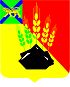 АДМИНИСТРАЦИЯ МИХАЙЛОВСКОГО МУНИЦИПАЛЬНОГО РАЙОНА ПОСТАНОВЛЕНИЕ 
17.03.2023                                              с. Михайловка                                                  № 297-паО внесении изменений в постановление администрации Михайловского муниципального района от 21.03.2022 № 251-па «О порядке обеспечения организации отдыха детей Михайловского муниципального района в каникулярное время»В соответствии со ст. 12 Федерального закона от 24.07.1998 № 124-ФЗ «Об основных гарантиях прав ребенка в Российской Федерации», Федеральным законом от 06.10.2003 № 131-ФЗ «Об общих принципах организации местного самоуправления в Российской Федерации», законом Приморского края от 03.12.2013 № 314-КЗ «О наделении органов местного самоуправления муниципальных районов, городских округов Приморского края отдельными государственными полномочиями по организации и обеспечению оздоровления и отдыха детей, проживающих на территории Приморского края» и в целях обеспечения мер по созданию условий, обеспечивающих организованный отдых, оздоровление и занятость детей района, в каникулярное время, администрация Михайловского муниципального района ПОСТАНОВЛЯЕТ:1. Внести изменения в постановление администрации Михайловского муниципального района от 21.03.2022 № 251-па «О порядке обеспечения организации отдыха детей Михайловского муниципального района в каникулярное время»:1.1. Приложение № 2 «Состав районной межведомственной комиссии по обеспечению организации отдыха и занятости детей Михайловского муниципального района в каникулярное время» изложить в новой редакции:                                                               «Приложение № 2УТВЕРЖДЕНпостановлением администрацииМихайловского муниципального района  от 21.03.2022 № 251-па СОСТАВрайонной межведомственной комиссии по обеспечению организации отдыха и занятости детей Михайловского муниципального района в каникулярное время 1.2 Приложение № 6 «Состав комиссии по проверке готовности оздоровительных лагерей с дневным пребыванием детей, организованных на базе муниципальных бюджетных образовательных учреждений Михайловского муниципального района в каникулярное время» изложить в новой редакции:                                                              «Приложение № 6УТВЕРЖДЕНпостановлением администрацииМихайловского муниципального района  от 21.03.2022 № 251-паСОСТАВкомиссии по проверке готовности оздоровительных лагерей с дневным пребыванием детей, организованных на базе муниципальных бюджетных образовательных учреждений Михайловского муниципального района в каникулярное время 1.3 Приложение № 7 «График проверки готовности оздоровительных лагерей с дневным пребыванием детей, организованных на базе муниципальных бюджетных образовательных учреждений Михайловского муниципального района в каникулярное время» изложить в новой редакции:                                                                    «Приложение № 7УТВЕРЖДЕНпостановлением администрацииМихайловского муниципального района  от 21.03.2022 № 251-паГрафик проверки готовности оздоровительных лагерей с дневным пребыванием детей, организованных на базе муниципальных бюджетных образовательных учреждений Михайловского муниципального района в каникулярное время 2. Муниципальному казённому учреждению «Управление по организационно-техническому обеспечению деятельности администрации Михайловского муниципального района» (Корж С.Г.) разместить настоящее постановление на официальном сайте администрации Михайловского муниципального района.3. Контроль над исполнением настоящего постановления возложить на заместителя главы администрации Михайловского муниципального района             Петроченко О.В.Глава Михайловского муниципального района –Глава администрации района                                                       В.В. АрхиповЗаместитель главы администрации Михайловского муниципального районаПетроченко Оксана Валентиновна,председатель комиссииНачальник управления по вопросам образования администрации Михайловского муниципального района Чепала Алёна Фёдоровна,заместитель председателя комиссииГлавный специалист МКУ «МСО ОУ»Голдобина Светлана Александровна,секретарь комиссии И.о. руководителя МКУ «МСО ОУ»Белкин Владимир Александрович, член комиссии Главный специалист по охране труда МКУ «МСО ОУ»Тарасов Сергей Борисович, членкомиссии Главный специалист, ответственный секретарь комиссии по делам несовершеннолетних и защите их прав ММРХрапко Наталья Анатольевна, член комиссииДиректор муниципального межпоселенческого бюджетного учреждения культуры «МКИО»Андрющенко Максим Сергеевич,член комиссии Начальник отдела опеки и попечительства администрации Михайловского муниципального районаМальцев Юрий Венедиктович, член комиссииНачальник отдела по культуре, внутренней и молодежной политике администрации Михайловского муниципального района Рябенко Анна Юрьевна,член комиссииНачальник отдела по физкультурно-массовой и спортивной работе администрации ММРЮркасов Леонид Александрович,член комиссии Педиатр района КГБУЗ «Михайловская центральная районная больница»Пиковая Татьяна Александровна,член комиссии (по согласованию)Начальник отделения краевого государственного бюджетного учреждения «Приморский Центр занятости населения» в Михайловском районеЛебедь Игорь Николаевич, член комиссии (по согласованию)Начальник отделения надзорной деятельности и профилактической работы Михайловского муниципального района УНД и ПР Главного управления МЧС России по Приморскому краю Легецкий Владимир Александрович,член комиссии (по согласованию)Начальник ОМВД России по Михайловскому районуПрисакарь Петр Иванович, членкомиссии (по согласованию)Начальник отдела по Михайловскому муниципальному району отделения по УГО КГКУ «Центр социальной поддержки населения ПК»Суханова Елена Владимировна, членкомиссии (по согласованию)Глава Михайловскогосельского поселенияМезько Павел Петрович, член комиссии (по согласованию)Глава Григорьевского сельского поселенияДремин Александр Степанович, член комиссии (по согласованию)Глава Сунятсенскогосельского поселенияОзерный Сергей Михайлович,член комиссии (по согласованию)Глава Новошахтинского городского поселенияПенькова Ольга Николаевна, членкомиссии (по согласованию)Глава Кремовского сельскогопоселенияАлёхин Сергей Евгеньевич, членкомиссии (по согласованию)Глава Осиновского сельского поселенияВолошина Наталья Александровна, член комиссии (по согласованию)Глава Ивановского сельского поселенияДедусь Александр Михайлович, член комиссии (по согласованию)»Заместитель главы администрации Михайловского муниципального районаПетроченко Оксана Валентиновна, председательНачальник управления по вопросам                                  образования администрации Михайловского муниципального районаЧепала Алена Федоровна,заместитель председателя комиссииГлавный специалист МКУ «МСО ОУ»Голдобина Светлана Александровна,секретарь комиссии И.о. руководителя МКУ «Методическая служба обеспечения образовательных учреждений»Белкин Владимир Александрович, член комиссии Начальник отдела хозяйственного обеспечения МКУ «Методическая служба обеспечения образовательных учреждений»Коваев Алексей Васильевич, член комиссии Главный специалист по охране труда и технике безопасности МКУ «МСО ОУ»Тарасов Сергей Борисович, член комиссии Начальник ТО Управления Федеральной службы по надзору в сфере защиты прав потребителей и благополучия человека по Приморскому краю в г. Уссурийске Берников Виктор Анатольевич, член комиссии (по согласованию)Инспектор ОНД и ПР Михайловского муниципального района УНД и ПР главного управления МЧС России по Приморскому краюМаркин Дмитрий Александрович, член комиссии (по согласованию)»п/пДата приемкиНаименование ОО16.05.2023МБОУ ООШ с. Даниловка16.05.2023МБОУ СОШ с. Осиновка16.05.2023МБОУ СОШ с. Ляличи 16.05.2023МБОУ СОШ с. Кремово16.05.2023МБОУ СОШ им. А.И. Крушанова с. Михайловка17.05.2023МБОУ СОШ с. Первомайское17.05.2023МБОУ СОШ № 1 п. Новошахтинский17.05.2023МБОУ СОШ № 2 п. Новошахтинский17.05.2023МБОУ ООШ с. Григорьевка17.05.2023МБОУ СОШ с. Абрамовка18.05.2023МБОУ СОШ с. Ивановка18.05.2023МБОУ ООШ с. Николаевка18.05.2023МБОУ СОШ с. Ширяевка»